Załącznik nr 2 do regulaminu  Wojewódzki Konkurs Języka Niemieckiego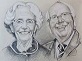 dla uczniów klas VII-VIII szkół podstawowychw roku szkolnym 2021/2022. Oświadczenie wyrażenia zgody na przetwarzanie danych osobowychWyrażam zgodę na przetwarzanie danych osobowych mojego dziecka ……………………………………………. biorącego udział w Wojewódzkim Konkursie Języka Niemieckiego dla uczniów klas VII-VIII szkół podstawowych w roku szkolnym 2021/2022 dla celów związanych z organizacją i przebiegiem ww. konkursu zgodnie z rozporządzeniem o ochronie danych osobowych z dnia 27 kwietnia 2016 r. (Dz. Urz. UE L 119 z 04.05.2016).…..………………………………………..(podpis, data)